Publicado en Madrid el 07/01/2021 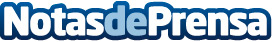 La acción de los Gestores Administrativos facilita la matriculación de más de 400.000 vehículos en MadridLas matriculaciones de vehículos eléctricos siguen aumentando y presentan un año récord con un incremento del 27% respecto a 2019. Tras el parón sufrido durante el primer período de estado de alarma, el mercado de matriculaciones y transferencias se ha recuperado en los últimos meses, probablemente por la falta de confianza en otros medios para la movilidadDatos de contacto:Diego Vitaller618107008Nota de prensa publicada en: https://www.notasdeprensa.es/la-accion-de-los-gestores-administrativos Categorias: Nacional Finanzas Automovilismo Madrid Emprendedores Industria Automotriz http://www.notasdeprensa.es